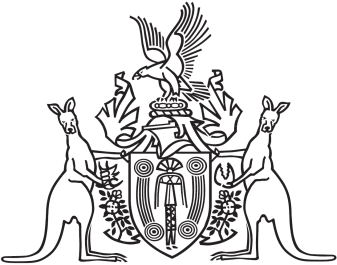 Northern Territory of Australia Government GazetteISSN-0157-8324No. G4	27 January 2016General informationThe Gazette is published by the Office of the Parliamentary Counsel.The Gazette will be published every Wednesday, with the closing date for notices being the previous Wednesday at 4.00 pm.Notices not received by the closing time will be held over until the next issue.Notices will not be published unless a Gazette notice request form together with a copy of the signed notice and a clean copy of the notice in Word or PDF is emailed to gazettes@nt.gov.au Notices will be published in the next issue, unless urgent publication is requested.AvailabilityThe Gazette will be available online at 12 Noon on the day of publication at http://www.nt.gov.au/ntg/gazette.shtml  Unauthorised versions of Northern Territory Acts and Subordinate legislation are available online at http://www.legislation.nt.gov.au Northern Territory of AustraliaWaste Management and Pollution Control ActAppointment of Authorised OfficerThe NT EPA, under section 70(1)(a) of the Waste Management and Pollution Control Act, appoints Patricia Louise Dumitro to be an authorised officer for the purposes of the Act.Dated 14 January 2016Common Seal of the Northern Territory Environment Protection Authority AffixedNorthern Territory Environment Protection AuthorityNorthern Territory of AustraliaAlcohol Mandatory Treatment Amendment Act 2014Commencement NoticeI, John Laurence Hardy, Administrator of the Northern Territory of Australia, under section 2 of the Alcohol Mandatory Treatment Amendment Act 2014 (No. 46 of 2014), fix the day on which this notice is published in the Gazette as the day on which the remaining provisions of that Act commence.Dated 8 January 2016J. L. HardyAdministratorNorthern TerritoryAssociations ActNotice of Intention to Dissolve AssociationsI, Malcolm John Bryant, as a delegate of the Commissioner, pursuant to section 65(4)(c) of the Associations Act, give notice that the associations specified in the Schedule will be dissolved after 3 months after the date of this notice unless cause to the contrary is shown.Dated: 20 January 2016M. J. BryantDelegate of CommissionerNote:	Enquiries should be directed to Malcolm Bryant at Licensing NT, Department of Business, Enterprise House, 28-30 Knuckey Street, Darwin.  Phone: (08) 8999 1339 or facsimile (08) 8999 1888.____________________________ScheduleNorthern Territory of AustraliaBuilding ActBuilding Practitioners BoardAppointment of MemberI, Peter Donald Styles, Minister for Racing, Gaming and Licensing under section 12A(1)(a) of the Building Act and with reference to section 12A(4) of the Act, appoint Adam Andrew Aitken to be a member of the Building Practitioners Board from the date of this instrument to 31 December 2016.Dated 31 December 2015P. D. StylesMinister for Racing, Gaming and Licensing00461cTennant Creek Bowling Club Incorporated01196cInner Wheel Club of Darwin Combined Incorporated01724cNorthern Territory Dispute Resolution Association Incorporated02191cSt Andrew Lutheran School Darwin IncorporatedIA03174The Australian Emerging States Rugby League Referees Association Incorporated